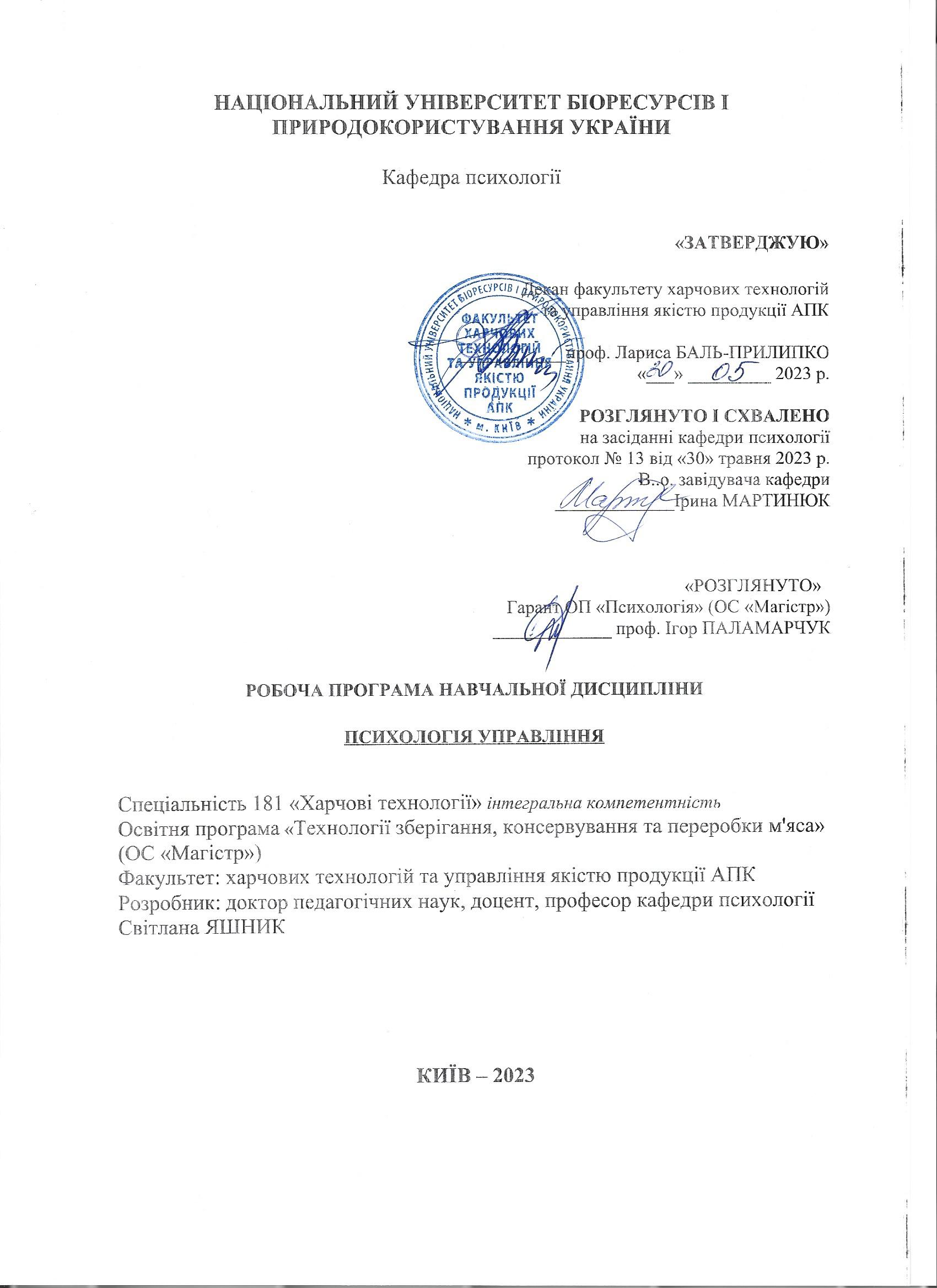 1. Опис навчальної дисципліни «Психологія управління»2. Мета та завдання навчальної дисципліниМета – ознайомити з психологічними закономірностями управлінської діяльності, розвивати уміння застосовувати психологічні знання під час вирішення проблем управління діяльністю організації.Завдання курсу – озброїти знаннями про закономірності керівництва: владу й особистий вплив керівника, закономірності стилів управління, прийняття управлінських рішень, психологію управління колективом, закономірності динаміки малої соціальної групи та її структуру, психологічні феномени у малих та великих соціальних групах, особливості ділового спілкування та шляхи врегулювання конфліктних ситуацій, специфіку гендерних особливостей членів колективу та їх урахування у професійній діяльності; розвивати уміння обирати та коригувати стиль управління в залежності від завдань, що стоять перед організацією, ефективно керувати трудовим колективом, використовувати навички ділового спілкування та врегульовувати конфліктні ситуації, враховувати специфіку статевих особливостей членів колективу у професійній діяльності, працювати в команді, навички міжособистісної взаємодії, здатність мотивувати людей та рухатися до спільної мети тощо.Набуття компетентностей:інтегральна компетентність (ІК): здатність розв'язувати складні спеціалізовані задачі та практичні проблеми технічного і технологічного характеру, що характеризуються комплексністю та невизначеністю умов у виробничих умовах підприємств харчової промисловості.загальні компетентності (ЗК):пошуку, оброблення та аналізу інформації з різних джерел (ЗК1); проведення досліджень на відповідному рівні (ЗК2); генерувати нові ідеї (креативність) (ЗК3); діяти соціально відповідально та свідомо (ЗК4);фахові (спеціальні) компетентності (ФК):розробляти програми ефективного функціонування підприємств харчової промисловості та/або закладів ресторанного господарства (СК4); розробляти та реалізовувати комерційні та науково-технічні проекти у сфері харчових технологій з урахуванням технічних, комерційних, правових питань та питань охорони праці і довкілля (СК7); – розробляти програми розвитку та ефективного функціонування підприємств харчової промисловості і закладів ресторанного господарства, у тому числі в контексті зовнішньоекономічних зв’язків (СК9); – інтерпретувати отримані дані, оформлювати наукові звіти, готувати наукові публікації, презентувати та обговорювати результати наукових досліджень і проектних рішень, у тому числі іноземною мовою, на наукових семінарах та конференціях з питань розвитку харчових технологій (СК11). Програмні результати навчання (ПРН):приймати ефективні рішення, оцінювати і порівнювати альтернативи у сфері харчових технологій, у тому числі у невизначених ситуаціях та за наявності ризиків, а також в міждисциплінарних контекстах (ПРН2);обирати та впроваджувати у практичну виробничу діяльність ефективні технології, обладнання та раціональні методи управління виробництвом з урахуванням світових тенденцій розвитку харчових технологій (ПРН5);розробляти та реалізовувати програми розвитку підприємств галузі на коротко- та довгострокову перспективу, аналізувати та оцінювати їх ефективність, екологічні та соціальні наслідки (ПРН6);Програма вивчення нормативної навчальної дисципліни «Психологія управління» складена відповідно до освітньо-професійної програми підготовки магістр спеціальності 181 «Харчові технології». 3. Програма та структура навчальної дисципліниповного терміну денної та заочної форми навчання:4. Теми практичних занять5. Тематика самостійної роботи6. Контрольні питання, зразки тестів для визначення рівня засвоєння знань студентамиКонтрольні питання Предмет, об’єкт, завдання науки, етапи її розвитку.Еволюція управління як науки.Основні функції управлінської діяльності.Підходи до управління на основі виділення різних шкіл: наукова організація праці, адміністративна, людських відносин, науки управлінняСучасні підходи до управління (процесний, системний, ситуаційний). Методи управління. Порівняння та аналіз різних моделей управління.Прагнення до лідерства та здатність до керівництва.Характеристика професійно необхідних якостей керівника. Основні теорії лідерства.Характеристика форм влади і впливу.Психологічні якості особистості керівника.Мотиваційна сфера особистості керівника.Типологія стилів керівництва. Індивідуальні стилі керівництва.Прийоми і принципи керівництва. Феномен керівництва.Поняття управлінського рішення. Типи управлінських рішень.Моделі поведінки керівників в процесі прийняття рішення. Психогеометрія управлінських рішень.Основні особистісні профілі рішень. Соціальна організація як об’єкт управління. Структура взаємовідносин у малій соціальній групі. Стадії розвитку колективу організації. Феномени групової життєдіяльності. Розприділення ділових ролей в організації. Підбір управлінської команди.Соціометрія як основний метод діагностики міжособистісних стосунків в організації. Поняття ділового спілкування, типи, форми.Структура та рівні  ділового спілкування. Конфлікт та його види. Функції конфліктів. Причини ділових і міжособистісних конфліктів. Структурні компоненти конфлікту. Динаміка виникнення та розвитку конфлікту. Наслідки конфліктних ситуацій.Управління конфліктними ситуаціями в умовах спільної діяльності. Стратегії поведінки у конфліктах.Способи та методи управління конфліктами.Причини стресу та шляхи його подолання. Сучасні наукові підходи до розуміння мотивації.Організаційні та морально-психологічні методи стимулювання. Первинні і вторинні потреби. Усвідомлені і неусвідомлені мотиви. Першопочаткові та сучасні теорії мотивації.Змістовні та процесуальні теорії мотивації праці.Ієрархія потреб по Маслоу.Критика теорії Маслоу. Теорія потреб Мак Клелланда.Двохфакторна теорія Герцберга.«Теорія очікування» як процесуальна теорія мотивації праці. «Теорія справедливість» як процесуальна теорія мотивації праці.Модель Портера-Лоулера як процесуальна теорія мотивації праці.Співставлення теорії Маслоу та двохфакторної теорії Герцберга. Поняття про фемінність, маскулінність, андрогінність. Психосексуальна диференціація та її вплив на статевий розподіл праці. Статева диференціація в управлінні. Специфіка жіночого та чоловічого стилю управління. Теорії жіночого лідерства: домінування гендерного фактору, домінування лідерської позиції.Причини динамічності статевих ролей та консервативності статевих стереотипів. Стратегії статевого менеджменту: причини та наслідки.Форма № Н-5.05Національний університет біоресурсів і природокористування УкраїниФакультет                                                                          Харчових технологій та управління якістю продукції АПКОсвітній ступінь                                                   МагістрСпеціальність                                                       181 «Харчові технології»Форма навчанняСеместр, курс                                                        1 семестр, курс 1 Навчальна дисципліна                                          Психологія управління          Затверджено на засіданні кафедри                  психологіїПротокол № 13 від «30» травня 2023 р.в.о. завідувача кафедри  Ірина МАРТИНЮКЕкзаменатор            _____Світлана ЯШНИК 7. Методи навчання1. Словесні:- лекція (усний виклад великого за обсягом та логічною побудовою навчального матеріалу, займає основну частину часу відповідних занять), - пояснення (основних термінів, феноменів, причинно-наслідкових зв’язків під час практичних занять),- розповідь (опис життєвих випадків, що ілюструють пояснювані явища та феномени),- бесіда (репродуктивна – на початку кожного практичного заняття, катехізисна – наприкінці лекційних та практичних занять, евристична – на початку лекційних та практичних занять),- робота з підручниками, навчальними посібниками, науковими статтями (аналіз теоретичного матеріалу під час виконання завдань самостійної роботи з подальшим формулюванням висновків, побудовою таблиць та схем).2. Наочні:- ілюстрування (тексти-описи закономірностей психічної діяльності та поведінки людини під час практичних занять),- демонстрування (показ особливостей застосування набутих знань у професійній практиці під час практичних занять),- самостійне спостереження (апеляція до життєвого досвіду студентів, що стосується матеріалу лекційних та практичних занять).3. Практичні:- вправи (розв’язування задач на застосування набутих знань, тренування у застосуванні знань, виконання  творчих завдань, що наближаються до реальних професійних ситуацій під час практичних занять, тренування у використанні методів дослідження, виконання практичних завдань у командах),- тести (виконання завдань, що перевіряють розуміння навчального матеріалу).8. Форми контролюПоточний контроль (усне опитування, перевірка виконання методик дослідження, перевірка письмового виконання завдань на ЕНК),Проміжний контроль у межах кожного модуля (перевірка виконання тестів на ЕНК),Підсумковий контроль (екзамен).9. Розподіл балів, які отримують студентиОцінювання студента відбувається за 100 бальною шкалою і переводиться в національні оцінки згідно табл. 1. «Про екзамени та заліки у НУБіП України» затвердженого вченою радою НУБіП України 26.04.2023 року, протокол № 10.Для визначення рейтингу студента із засвоєння дисципліни R ДИС (до 100 балів) одержаний рейтинг з атестації (до 30 балів) додається до рейтингу навчальної роботи R НР (до 70 балів): R ДИС =  R НР + R АТ.10. Методичне забезпеченняЯшник С. В. Психологія управління: ЕНК [для студентів спеціальності «Психологія»]. URL: https://elearn.nubip.edu.ua/course/view.php?id=823Психологія управління: тестові завдання: навч.-метод. посіб. для підготовки та підвищення кваліфікації керівників АПК спеціальності «Державна служба» ОКР «Магістр». Укл.: Свистун В. І., Омельченко Л. М., Яшник С. В. та ін. Київ: НУБіП України, 2011. 55 с. Яшник С. В. Методичні матеріали для самостійної роботи з навчальної дисципліни «Психологія управління». Київ: НУБіП України, 2017. 220 с.Яшник С. В. Мотиваційні механізми регуляції управлінської культури керівника: навчально-методичний посібник. К.: НУБіП України, 2014. 176 с. 11. Методичне забезпеченняЯшник С.В., Омельченко Л.М., Костюк Д.А. Психологія управління: Навч. посіб. К.: РПФ «КОМПРІНТ», 2020. 270 с.Яшник С. В. Психологія управління: ЕНК [для студентів спеціальності «Психологія»]. URL: https://elearn.nubip.edu.ua/course/view.php?id=823Психологія управління: тестові завдання: навч. посіб. для підготовки та підвищення кваліфікації керівників АПК спеціальності «Державна служба» ОКР «Магістр». Укл.: Свистун В. І., Омельченко Л. М., Яшник С. В. та ін. Київ: НУБіП України, 2011. 55 с. Яшник С. В. Методичні матеріали для самостійної роботи з навчальної дисципліни «Психологія управління». Київ: НУБіП України, 2017. 220 с.Яшник С. В. Мотиваційні механізми регуляції управлінської культури керівника: навчально-методичний посібник. К.: НУБіП України, 2014. 176 с. 12. Рекомендована літератураОсновнаБрич В., Корман М. Психологія управління. К.: Кондор, 2013. 384 с.Психологія управління: навч. посібник. Д. І. Дзвінчук, Н. Г. Діденко, О. К. Любчук, В. І. Малімон. К. : СІК ГРУП УКРАЇНА, 2013. 293 с.Психологія управління та конфліктологія : підручник. І. І. Свидрук, Ю. Б. Миронов. Львів: Видавництво Львівського торговельно-економічного університету, 2017. 320 с.Собченко О. М., Подольська Л. Д. Психологія управління: навч. пос. К.: Кондор-Видавництво, 2013. 196 с.Ходаківський Є. І., Богоявленська Ю. В., Грабар Т. П. Психологія управління: навч. посіб. К.: Центр учбової літератури, 2017. 222 с.ДопоміжнаКулініч І. О. Психологія управління: навч. посіб. К.: Знання, 2008. 292 с.Орбан-Лемберик Л.Е. Психологія управління: Навч. посібник. Івано-Франківськ: Плай, 2001. 695 с.Ходаківський Є. І. Психологія управління. 5-те вид. перероб. та доп. Підручник. Є. І. Ходаківський, Ю. В. Богоявленська, Т. П. Грабар. К.: Центр учбової літератури, 2016. 492 с.Власова О. І. Соціальна психологія організацій та управління: навч. підр. К.: Центр учбової літератури, 2019. 398 с.13. Інформаційні ресурсиДзюба Т.М. Комплекс методик для діагностики психологічної готовності керівника школи до взаємодії в умовах конфлікту. За наук. ред. Л.М. Карамушки. Полтава: ПОІППО. 2005. 64с. http://poippo.pl.ua/file/book/dzyba.pdf (Дата звернення: 18.04.2023 р.).Методи прийняття управлінських рішень. Конспект лекцій з навчальної дисципліни. Дніпро: Дніпропетровський державний університет внутрішніх справ, 2019. 67с. https://dduvs.in.ua/wp-content/uploads/files/Structure/library/student/lectures/2020/kzpd/z/zl16.2.pdf (Дата звернення: 18.04.2023 р.).Презентация: Психологія управління https://slide-share.ru/psikhologiya-upravlinnya-96576 (Дата звернення: 18.04.2023 р.).Прищак, М. Д. Психологія управління в організації : навчальний посібник. М. Д. Прищак, О. Й. Лесько. [2-ге вид., перероб. і доп.]. Вінниця, 2016. 150 с. https://shron1.chtyvo.org.ua/Pryschak_Mykola/Psykholohiia_upravlinnia_v_orhanizatsii.pdf (Дата звернення: 18.04.2023 р.).Психологія управління (дистанційний курс) https://pdp.nacs.gov.ua/courses/psykholohiia-upravlinnia (Дата звернення: 19.05.2022 р.).Shenge N. A. Managerial Psychology. URL: file:///C:/Users/HP/Downloads/ManagerialPsychology.pdf (Дата звернення: 18.04.2023 р.).Галузь знань, напрям підготовки, спеціальність, ступінь вищої освітиГалузь знань, напрям підготовки, спеціальність, ступінь вищої освітиГалузь знань, напрям підготовки, спеціальність, ступінь вищої освітиГалузь знань18 «Виробництво та технології»                                  (шифр і назва)18 «Виробництво та технології»                                  (шифр і назва)Спеціальність181 «Харчові технології»181 «Харчові технології»Ступінь вищої освіти«Магістр» «Магістр» Характеристика навчальної дисципліниХарактеристика навчальної дисципліниХарактеристика навчальної дисципліниВидОбов’язковаОбов’язковаЗагальна кількість годин __120___120_Кількість кредитів ECTS ___4______4___Кількість змістових модулів___3______3___Курсовий проект (робота)    (якщо є в робочому навчальному плані)______________________________________(назва)______________________________________(назва)Форма контролюЕкзаменЕкзаменПоказники навчальної дисципліни для денної та заочної форм навчанняПоказники навчальної дисципліни для денної та заочної форм навчанняПоказники навчальної дисципліни для денної та заочної форм навчанняденна форма навчаннязаочна форма навчанняРік підготовки11Семестр11Лекційні заняття     15 год.6 год.Практичні, семінарські заняття15 год.           Лабораторні заняття6 год.Самостійна робота     90 год.108 год.Індивідуальні завданняКількість тижневих годин для денної форми навчання:аудиторних                 2 год.Назви змістових модулів і темКількість годинКількість годинКількість годинКількість годинКількість годинКількість годинКількість годинКількість годинКількість годинКількість годинКількість годинКількість годинКількість годинКількість годинКількість годинКількість годинКількість годинКількість годинКількість годинКількість годинНазви змістових модулів і темденна формаденна формаденна формаденна формаденна формаденна формазаочна формазаочна формазаочна формазаочна формазаочна формазаочна формазаочна формазаочна формазаочна формазаочна формазаочна формазаочна формазаочна формазаочна формаНазви змістових модулів і темусього у тому числіу тому числіу тому числіу тому числіу тому числіусього у тому числіу тому числіу тому числіу тому числіу тому числіу тому числіу тому числіу тому числіу тому числіу тому числіу тому числіу тому числіу тому числіНазви змістових модулів і темусього л.пр.лабінд.ср.усього л.пр.пр.пр.лаб.лаб.лаб.інд.інд.інд.ср.ср.ср.123456789101010111111121212131313Змістовий модуль 1. Теоретичні основи психології управлінняЗмістовий модуль 1. Теоретичні основи психології управлінняЗмістовий модуль 1. Теоретичні основи психології управлінняЗмістовий модуль 1. Теоретичні основи психології управлінняЗмістовий модуль 1. Теоретичні основи психології управлінняЗмістовий модуль 1. Теоретичні основи психології управлінняЗмістовий модуль 1. Теоретичні основи психології управлінняЗмістовий модуль 1. Теоретичні основи психології управлінняЗмістовий модуль 1. Теоретичні основи психології управлінняЗмістовий модуль 1. Теоретичні основи психології управлінняЗмістовий модуль 1. Теоретичні основи психології управлінняЗмістовий модуль 1. Теоретичні основи психології управлінняЗмістовий модуль 1. Теоретичні основи психології управлінняЗмістовий модуль 1. Теоретичні основи психології управлінняЗмістовий модуль 1. Теоретичні основи психології управлінняЗмістовий модуль 1. Теоретичні основи психології управлінняЗмістовий модуль 1. Теоретичні основи психології управлінняЗмістовий модуль 1. Теоретичні основи психології управлінняЗмістовий модуль 1. Теоретичні основи психології управлінняЗмістовий модуль 1. Теоретичні основи психології управлінняЗмістовий модуль 1. Теоретичні основи психології управлінняТема 1. Теоретичні основи психології управління1211101211110Тема 2. Керівництво: влада і особистий вплив керівника1422101211111110Тема 3. Стиль управління1422101211111110Разом за змістовим модулем 14055303633311110Змістовий модуль 2. Психологія управлінського впливу в діяльності керівникаЗмістовий модуль 2. Психологія управлінського впливу в діяльності керівникаЗмістовий модуль 2. Психологія управлінського впливу в діяльності керівникаЗмістовий модуль 2. Психологія управлінського впливу в діяльності керівникаЗмістовий модуль 2. Психологія управлінського впливу в діяльності керівникаЗмістовий модуль 2. Психологія управлінського впливу в діяльності керівникаЗмістовий модуль 2. Психологія управлінського впливу в діяльності керівникаЗмістовий модуль 2. Психологія управлінського впливу в діяльності керівникаЗмістовий модуль 2. Психологія управлінського впливу в діяльності керівникаЗмістовий модуль 2. Психологія управлінського впливу в діяльності керівникаЗмістовий модуль 2. Психологія управлінського впливу в діяльності керівникаЗмістовий модуль 2. Психологія управлінського впливу в діяльності керівникаЗмістовий модуль 2. Психологія управлінського впливу в діяльності керівникаЗмістовий модуль 2. Психологія управлінського впливу в діяльності керівникаЗмістовий модуль 2. Психологія управлінського впливу в діяльності керівникаЗмістовий модуль 2. Психологія управлінського впливу в діяльності керівникаЗмістовий модуль 2. Психологія управлінського впливу в діяльності керівникаЗмістовий модуль 2. Психологія управлінського впливу в діяльності керівникаЗмістовий модуль 2. Психологія управлінського впливу в діяльності керівникаЗмістовий модуль 2. Психологія управлінського впливу в діяльності керівникаЗмістовий модуль 2. Психологія управлінського впливу в діяльності керівникаТема 4. Психологія управління колективом14221012111111010Тема 5. Психологія управління конфліктами922512111111010Тема 6.Підвищення ефективності праці через стимулювання і формування сталих мотивів14221012111111010Тема 7. Особливості чоловіків і жінок в управлінні711512111111010Разом за змістовим модулем 254774048444444040Змістовий модуль 3. Механізм соціально-психологічної взаємодії керівника і трудового колективуЗмістовий модуль 3. Механізм соціально-психологічної взаємодії керівника і трудового колективуЗмістовий модуль 3. Механізм соціально-психологічної взаємодії керівника і трудового колективуЗмістовий модуль 3. Механізм соціально-психологічної взаємодії керівника і трудового колективуЗмістовий модуль 3. Механізм соціально-психологічної взаємодії керівника і трудового колективуЗмістовий модуль 3. Механізм соціально-психологічної взаємодії керівника і трудового колективуЗмістовий модуль 3. Механізм соціально-психологічної взаємодії керівника і трудового колективуЗмістовий модуль 3. Механізм соціально-психологічної взаємодії керівника і трудового колективуЗмістовий модуль 3. Механізм соціально-психологічної взаємодії керівника і трудового колективуЗмістовий модуль 3. Механізм соціально-психологічної взаємодії керівника і трудового колективуЗмістовий модуль 3. Механізм соціально-психологічної взаємодії керівника і трудового колективуЗмістовий модуль 3. Механізм соціально-психологічної взаємодії керівника і трудового колективуЗмістовий модуль 3. Механізм соціально-психологічної взаємодії керівника і трудового колективуЗмістовий модуль 3. Механізм соціально-психологічної взаємодії керівника і трудового колективуЗмістовий модуль 3. Механізм соціально-психологічної взаємодії керівника і трудового колективуЗмістовий модуль 3. Механізм соціально-психологічної взаємодії керівника і трудового колективуЗмістовий модуль 3. Механізм соціально-психологічної взаємодії керівника і трудового колективуЗмістовий модуль 3. Механізм соціально-психологічної взаємодії керівника і трудового колективуЗмістовий модуль 3. Механізм соціально-психологічної взаємодії керівника і трудового колективуЗмістовий модуль 3. Механізм соціально-психологічної взаємодії керівника і трудового колективуЗмістовий модуль 3. Механізм соціально-психологічної взаємодії керівника і трудового колективуТема 8. Психологічні особливості прийняття управлінських рішень12111012111111010Тема 9. Психологія ділового спілкування12111012111111010Тема 10. Технології маніпулятивного впливу: особливості використання в управлінській діяльності12111012111111010Разом за змістовим модулем 336333036333333030Усього годин1201515901201010101010100100№з/пНазва темиКількістьгодин1Методики дослідження ефективності управління персоналом.12Керівництво: влада і особистий вплив керівника Методики дослідження здатності до управління (тести “Що хочуть отримати люди від своєї роботи?”, “Що вами рухає?”, “Яка у вас мотивація до успіху?”, “Ефективність керівництва”, “Лідер”, “Орієнтації керівництва”).23Стиль управління.Методики дослідження стилю управління керівникаРобота з психологічними методиками з метою визначення, стилю керівництва 24Психологія управління колективом.Інструменти діагностики соціально-психологічного стану персоналу та колективу діагностики: синдром «професійного вигорання» методика В. В. Бойка; стратегії подолання стресових ситуацій опитувальни SACS С. Хобфолла; опитувальник "Діагностика соціально-психологічної адаптації" (СПА) К. Роджерса і Р. Даймонд (в адаптації А. К. Осницького);Методика оцінки копінг-поведінки WCQ (копінг-тест) (Р. Лазарус, С. Фолкмен).25Психологія управління конфліктами.Методики дослідження рівня конфліктологічної компетентності та значущості властивостей конфліктно-компетентної поведінки. Робота з психологічними методиками з метою визначення рівня конфліктності.26Підвищення ефективності праці через стимулювання і формування сталих мотивів.Методики дослідження мотиваційної сфери.Робота з “Опитувальником для оцінки мотивації до досягнення мети – до успіху” (за Тейлором); модифікація тесту А. Мехрабіана для визначення мотиваційних досягнень, М.Ш. Магометом – Еміновим; Тест Д. Кейрсі «Діагностика психологічного типу особистості; «Мотиваційний профіль» Шейли Річчі і Пітера Мартіна.27Особливості чоловіків і жінок в управлінні.Методики дослідження чоловіків і жінок в управлінні.Опитувальник “Відношення до статевих стереотипів, що побутують у свідомості людей”, “Психологічні відмінності жінок і чоловіків”, “Чи знаєте ви як виховувати хлопчиків/дівчаток”?18Психологічні аспекти ухвалення управлінських рішень у конфліктних ситуаціях. Методики дослідження психологічних аспектів ухвалення управлінських рішень у конфліктних ситуаціях методи індивідуального творчого пошуку (аналогії, інверсії, ідеалізації); методи колективного творчого пошуку («мозковий штурм», конференція ідей, метод колективного блокнота); методи активізації творчого пошуку (метод контрольних запитань, метод фокальних об’єктів, метод морфологічного аналізу).19Психологія ділового спілкування.Методики дослідження ділового спілкування. Метод діагностики міжособистісних стосунків (ДМС) Лірі, тест Томаса, опитувальник Т.А. Немчина. Соціометрія.110Технології маніпулятивного впливу: особливості використання в управлінській діяльностіМетодики дослідження технологій маніпулятивного впливу: особливості використання в управлінській діяльності. Методика визначення схильності людини до маніпулятивної і пасивної поведінки М. Хартлі.1Всього:10№з/пНазва темиКількістьгодин1Теоретичні основи психології управління102Керівництво: влада і особистий вплив керівника103Стиль управління104Психологія управління конфліктами105Підвищення ефективності праці через стимулювання і формування сталих мотивів56Особливості чоловіків і жінок в управлінні107Психологічні особливості прийняття управлінських рішень58Психологія ділового спілкування109Технології маніпулятивного впливу: особливості використання в управлінській діяльності1010Психологічні особливості прийняття управлінських рішень10Всього: 90НАЦІОНАЛЬНИЙ УНІВЕРСИТЕТ БІОРЕСУРСІВ І ПРИРОДОКОРИСТУВАННЯ УКРАЇНИНАЦІОНАЛЬНИЙ УНІВЕРСИТЕТ БІОРЕСУРСІВ І ПРИРОДОКОРИСТУВАННЯ УКРАЇНИНАЦІОНАЛЬНИЙ УНІВЕРСИТЕТ БІОРЕСУРСІВ І ПРИРОДОКОРИСТУВАННЯ УКРАЇНИНАЦІОНАЛЬНИЙ УНІВЕРСИТЕТ БІОРЕСУРСІВ І ПРИРОДОКОРИСТУВАННЯ УКРАЇНИОС ___магістр____спеціальність 181 «Харчові технології»Кафедрапсихології 2023-2024 н. р.ЕКЗАМЕНАЦІЙНИЙБІЛЕТ № 1з дисципліни«Психологія управління»Затверджуюв.о. зав. кафедри_________________Ірина МАРТИНЮК ___________2023 р._Екзаменаційні запитанняЕкзаменаційні запитанняЕкзаменаційні запитанняЕкзаменаційні запитання1. Основні теорії лідерства.1. Основні теорії лідерства.1. Основні теорії лідерства.1. Основні теорії лідерства.2. Стратегії поведінки в конфлікті.2. Стратегії поведінки в конфлікті.2. Стратегії поведінки в конфлікті.2. Стратегії поведінки в конфлікті.Тестові завдання різних типівТестові завдання різних типівТестові завдання різних типівТестові завдання різних типів1. Розставте теорії лідерства у відповідності до підходів, підґрунтям яких вони є:          2. Встановіть відповідність між характеристиками ролей керівника і лідера:1. Розставте теорії лідерства у відповідності до підходів, підґрунтям яких вони є:          2. Встановіть відповідність між характеристиками ролей керівника і лідера:1. Розставте теорії лідерства у відповідності до підходів, підґрунтям яких вони є:          2. Встановіть відповідність між характеристиками ролей керівника і лідера:1. Розставте теорії лідерства у відповідності до підходів, підґрунтям яких вони є:          2. Встановіть відповідність між характеристиками ролей керівника і лідера:3. Дайте відповідь одним словом: Як називається змодельована суспільством та підтримувана соціальними інститутами система цінностей, норм і характеристик чоловічої й жіночої поведінки, стилю життя та способу мислення, статевоспіввіднесених професій, ролей чоловіків і жінок, набутих ними як особистостями в процесі соціалізації, що насамперед визначається соціальним, політичним і культурним контекстами буття й фіксує уявлення про жінку та чоловіка залежно від їх статі?3. Дайте відповідь одним словом: Як називається змодельована суспільством та підтримувана соціальними інститутами система цінностей, норм і характеристик чоловічої й жіночої поведінки, стилю життя та способу мислення, статевоспіввіднесених професій, ролей чоловіків і жінок, набутих ними як особистостями в процесі соціалізації, що насамперед визначається соціальним, політичним і культурним контекстами буття й фіксує уявлення про жінку та чоловіка залежно від їх статі?3. Дайте відповідь одним словом: Як називається змодельована суспільством та підтримувана соціальними інститутами система цінностей, норм і характеристик чоловічої й жіночої поведінки, стилю життя та способу мислення, статевоспіввіднесених професій, ролей чоловіків і жінок, набутих ними як особистостями в процесі соціалізації, що насамперед визначається соціальним, політичним і культурним контекстами буття й фіксує уявлення про жінку та чоловіка залежно від їх статі?3. Дайте відповідь одним словом: Як називається змодельована суспільством та підтримувана соціальними інститутами система цінностей, норм і характеристик чоловічої й жіночої поведінки, стилю життя та способу мислення, статевоспіввіднесених професій, ролей чоловіків і жінок, набутих ними як особистостями в процесі соціалізації, що насамперед визначається соціальним, політичним і культурним контекстами буття й фіксує уявлення про жінку та чоловіка залежно від їх статі?4. Дослідження адміністративної школи управління були спрямовані на:а) виявлення універсальних принципів управління й побудови організації;б) удосконалення виробничого процесу;          в) врахування особистісних особливостей і культури;             г) застосування кількісних методів під час прийняття управлінських рішень.4. Дослідження адміністративної школи управління були спрямовані на:а) виявлення універсальних принципів управління й побудови організації;б) удосконалення виробничого процесу;          в) врахування особистісних особливостей і культури;             г) застосування кількісних методів під час прийняття управлінських рішень.4. Дослідження адміністративної школи управління були спрямовані на:а) виявлення універсальних принципів управління й побудови організації;б) удосконалення виробничого процесу;          в) врахування особистісних особливостей і культури;             г) застосування кількісних методів під час прийняття управлінських рішень.4. Дослідження адміністративної школи управління були спрямовані на:а) виявлення універсальних принципів управління й побудови організації;б) удосконалення виробничого процесу;          в) врахування особистісних особливостей і культури;             г) застосування кількісних методів під час прийняття управлінських рішень.            5. Встановіть відповідність між теоріями лідерських ролей та їхнім змістом щодо ґендерної ідентичності лідерства:6.Оберіть правильну відповідь:Із 60-х років студенти меншою мірою проявляють готовність виконувати бажання керівництва тільки тому, що їм так наказують. Практичне вираження даної тенденції полягає в тому, що студенти почали оскаржувати право університету встановлювати вимоги стосовно курсів, які вони слухають. Руйнація якої форми влади відображена в цьому прикладі:а) експертної влади;                                           в) влади, заснованої на примусі;б) влади, заснованої на винагороді;                 г) законної влади.            5. Встановіть відповідність між теоріями лідерських ролей та їхнім змістом щодо ґендерної ідентичності лідерства:6.Оберіть правильну відповідь:Із 60-х років студенти меншою мірою проявляють готовність виконувати бажання керівництва тільки тому, що їм так наказують. Практичне вираження даної тенденції полягає в тому, що студенти почали оскаржувати право університету встановлювати вимоги стосовно курсів, які вони слухають. Руйнація якої форми влади відображена в цьому прикладі:а) експертної влади;                                           в) влади, заснованої на примусі;б) влади, заснованої на винагороді;                 г) законної влади.            5. Встановіть відповідність між теоріями лідерських ролей та їхнім змістом щодо ґендерної ідентичності лідерства:6.Оберіть правильну відповідь:Із 60-х років студенти меншою мірою проявляють готовність виконувати бажання керівництва тільки тому, що їм так наказують. Практичне вираження даної тенденції полягає в тому, що студенти почали оскаржувати право університету встановлювати вимоги стосовно курсів, які вони слухають. Руйнація якої форми влади відображена в цьому прикладі:а) експертної влади;                                           в) влади, заснованої на примусі;б) влади, заснованої на винагороді;                 г) законної влади.            5. Встановіть відповідність між теоріями лідерських ролей та їхнім змістом щодо ґендерної ідентичності лідерства:6.Оберіть правильну відповідь:Із 60-х років студенти меншою мірою проявляють готовність виконувати бажання керівництва тільки тому, що їм так наказують. Практичне вираження даної тенденції полягає в тому, що студенти почали оскаржувати право університету встановлювати вимоги стосовно курсів, які вони слухають. Руйнація якої форми влади відображена в цьому прикладі:а) експертної влади;                                           в) влади, заснованої на примусі;б) влади, заснованої на винагороді;                 г) законної влади.7.Оберіть правильну відповідь:Стиль управління, для якого є характерними: діяльність, яка планується і обговорюється групою, розпорядження і заборони поєднуються з порадами та рекомендаціями, спілкування з підлеглими не тільки ділове, а й особистісне, ініціатива заохочується, – це:а) анархічний;                                                      в) ліберальний;б) демократичний;                                               г) авторитарний.7.Оберіть правильну відповідь:Стиль управління, для якого є характерними: діяльність, яка планується і обговорюється групою, розпорядження і заборони поєднуються з порадами та рекомендаціями, спілкування з підлеглими не тільки ділове, а й особистісне, ініціатива заохочується, – це:а) анархічний;                                                      в) ліберальний;б) демократичний;                                               г) авторитарний.7.Оберіть правильну відповідь:Стиль управління, для якого є характерними: діяльність, яка планується і обговорюється групою, розпорядження і заборони поєднуються з порадами та рекомендаціями, спілкування з підлеглими не тільки ділове, а й особистісне, ініціатива заохочується, – це:а) анархічний;                                                      в) ліберальний;б) демократичний;                                               г) авторитарний.7.Оберіть правильну відповідь:Стиль управління, для якого є характерними: діяльність, яка планується і обговорюється групою, розпорядження і заборони поєднуються з порадами та рекомендаціями, спілкування з підлеглими не тільки ділове, а й особистісне, ініціатива заохочується, – це:а) анархічний;                                                      в) ліберальний;б) демократичний;                                               г) авторитарний.8. Встановіть відповідність між соціальними феноменами групової життєдіяльності та їх характеристиками:8. Встановіть відповідність між соціальними феноменами групової життєдіяльності та їх характеристиками:8. Встановіть відповідність між соціальними феноменами групової життєдіяльності та їх характеристиками:8. Встановіть відповідність між соціальними феноменами групової життєдіяльності та їх характеристиками:9. Оберіть правильну відповіль:На якому аспекті управління робиться акцент у західній теорії менеджменту порівняно з вітчизняною?9. Оберіть правильну відповіль:На якому аспекті управління робиться акцент у західній теорії менеджменту порівняно з вітчизняною?9. Оберіть правильну відповіль:На якому аспекті управління робиться акцент у західній теорії менеджменту порівняно з вітчизняною?9. Оберіть правильну відповіль:На якому аспекті управління робиться акцент у західній теорії менеджменту порівняно з вітчизняною?10. Оберіть правильну відповідь:Основою для вирішення конфлікту є:10. Оберіть правильну відповідь:Основою для вирішення конфлікту є:10. Оберіть правильну відповідь:Основою для вирішення конфлікту є:10. Оберіть правильну відповідь:Основою для вирішення конфлікту є:Рейтинг здобувача вищої освіти, балиОцінка національна за результати складанняОцінка національна за результати складанняРейтинг здобувача вищої освіти, балиЕкзаменівЗаліків90 – 100ВідмінноЗараховано74 – 89ДобреЗараховано60 – 73ЗадовільноЗараховано0 – 59НезадовільноНе зараховано